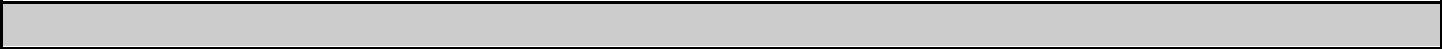 CURRICULUM VITAEBHAVIKA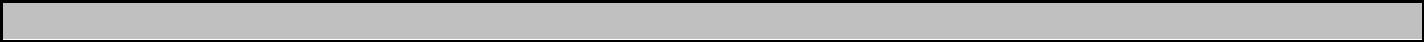 OBJECTIVE’SPro-active and result oriented with 5 years of broad experience in teaching /education   in Kids campus international pre-school and Abc Fun School.  Well-disciplined with proven ability to manage multiple tasks. . Outstanding relationship building, training and presentation skills, intelligent, articulate and driven to succeed.	KEYSKILL’S
Computer Skills: Word, Excel, PowerPoint, Outlook & Window’sLanguage Skills: English, Hindi.Personal Skills:  Clear speaking voice.   Profound ability to multitask and keep cool under work pressure.   Excellent ability to understand and carry out instructions tactfully.Communicate with people from a wide variety of backgrounds and culture.Professional Qualification	Completed C.C.D from chintamani Education from 2007.Completed M.A. from M.S.university from 2006.Completed HSC from Gujarat board in the year 2001. Completed SSC from Gujarat board in the year 1999.                                           WORK EXPERIENCEKIDS CAMPUS INTERNATIONAL PRE-SCHOOLTEACHER:  Currently working as KG Teacher for “kids campus international pre-school fromJune 16th 2013 to till date.ResponsibilitiesTeaching kg student Making objects for decorate class-roomReady for planer for teachTeaching by different objectsEncourage students for learn.Giving feed back to every studentsABC FUN SCHOOL
Quality Assurance: Worked as nursery teacher for “ABC FUN SCHOOL” from Jun9th 2010 to 30th April 2013.Responsibilities Teaching rhymes with actionPlay while to learn with childrenPlaying indoor as well as outdoor gamesIndentify alphabets with different teaching aidFamiliar with children BALAJI ACADEMY
Counsellor:  worked as a counsellor from April 2006 to April 2008.Handling customer for institutionGiving information about courses and material  Attend call and feed back to customer who visit instituteAttract to customer for course and other benefitMaintain records of visitor of instituteEnsure timely follow up. Encourage client for being a part of institute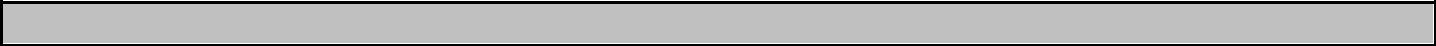 Technical SkillsDiploma in computer application course: - Basics, MS Office & Internet from Aptech Institute. Typing :Speed – 40 wpm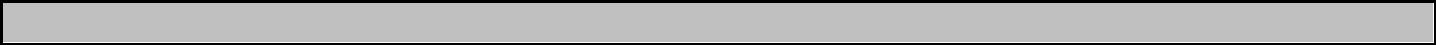 Personal DetailsJob Seeker First Name / CV No: 1714224Click to send CV No & get contact details of candidate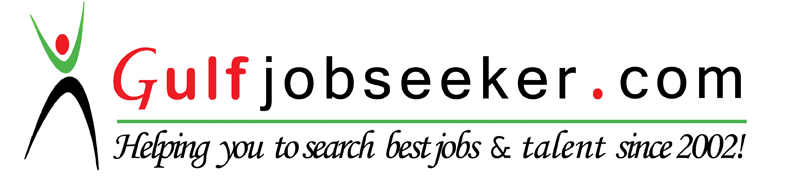 Responsibilities12Date of Birth: 14.12.19833Gender: Female4Nationality: Indian5Marital Status: married6Languages Known: Hindi, English